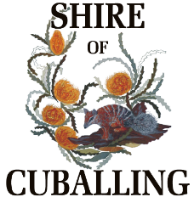 CAT REGISTRATION APPLICATION FORM Form 1 – Details to be provided under various provisionsCat Act 2011 s. 8PART 1 – OWNER DETAILS  PART 1 – OWNER DETAILS  PART 1 – OWNER DETAILS  PART 1 – OWNER DETAILS  PART 1 – OWNER DETAILS  PART 1 – OWNER DETAILS  PART 1 – OWNER DETAILS  PART 1 – OWNER DETAILS  PART 1 – OWNER DETAILS  PART 1 – OWNER DETAILS  PART 1 – OWNER DETAILS  PART 1 – OWNER DETAILS  PART 1 – OWNER DETAILS  PART 1 – OWNER DETAILS  PART 1 – OWNER DETAILS  Full Name  Full Name  Residential Address Residential Address Postal AddressPostal AddressAge (DD/MM/YY) *Owner must 18 years or Older*Age (DD/MM/YY) *Owner must 18 years or Older*Age (DD/MM/YY) *Owner must 18 years or Older*Age (DD/MM/YY) *Owner must 18 years or Older*Age (DD/MM/YY) *Owner must 18 years or Older*Age (DD/MM/YY) *Owner must 18 years or Older*Age (DD/MM/YY) *Owner must 18 years or Older*Mobile No.Mobile No.Work No.Work No.Work No.Work No.Work No.Email Address Email Address Can the Shire of Cuballing use this email address to issue renewal?Can the Shire of Cuballing use this email address to issue renewal?Can the Shire of Cuballing use this email address to issue renewal?Can the Shire of Cuballing use this email address to issue renewal?Can the Shire of Cuballing use this email address to issue renewal?Can the Shire of Cuballing use this email address to issue renewal?Can the Shire of Cuballing use this email address to issue renewal?Can the Shire of Cuballing use this email address to issue renewal?Can the Shire of Cuballing use this email address to issue renewal?Can the Shire of Cuballing use this email address to issue renewal?□ Yes      □ No□ Yes      □ No□ Yes      □ No□ Yes      □ No□ Yes      □ NoAre you a Pensioner?Are you a Pensioner?    □ Yes      □ No    □ Yes      □ No    □ Yes      □ No    □ Yes      □ No    □ Yes      □ No    □ Yes      □ No    □ Yes      □ No    □ Yes      □ No    □ Yes      □ No    □ Yes      □ No    □ Yes      □ No    □ Yes      □ No    □ Yes      □ NoConcession TypeConcession TypeCard No.Card No.Card No.Card No.Card No.If you are a registered Breeder, Please complete Part 3 of this Application FormIf you are a registered Breeder, Please complete Part 3 of this Application FormIf you are a registered Breeder, Please complete Part 3 of this Application FormIf you are a registered Breeder, Please complete Part 3 of this Application FormIf you are a registered Breeder, Please complete Part 3 of this Application FormIf you are a registered Breeder, Please complete Part 3 of this Application FormIf you are a registered Breeder, Please complete Part 3 of this Application FormIf you are a registered Breeder, Please complete Part 3 of this Application FormIf you are a registered Breeder, Please complete Part 3 of this Application FormIf you are a registered Breeder, Please complete Part 3 of this Application FormIf you are a registered Breeder, Please complete Part 3 of this Application FormIf you are a registered Breeder, Please complete Part 3 of this Application FormIf you are a registered Breeder, Please complete Part 3 of this Application FormIf you are a registered Breeder, Please complete Part 3 of this Application FormIf you are a registered Breeder, Please complete Part 3 of this Application FormPART 2 – CAT DETAILS PART 2 – CAT DETAILS PART 2 – CAT DETAILS PART 2 – CAT DETAILS PART 2 – CAT DETAILS PART 2 – CAT DETAILS PART 2 – CAT DETAILS PART 2 – CAT DETAILS PART 2 – CAT DETAILS PART 2 – CAT DETAILS PART 2 – CAT DETAILS PART 2 – CAT DETAILS PART 2 – CAT DETAILS PART 2 – CAT DETAILS PART 2 – CAT DETAILS Address where Cat is normally keptAddress where Cat is normally keptAddress where Cat is normally keptAddress where Cat is normally keptNo. of Cats to be located at these premisesNo. of Cats to be located at these premisesNo. of Cats to be located at these premisesNo. of Cats to be located at these premisesNo. of Cats to be located at these premisesCats Name Cats D.O.BAge (Years or Months)Age (Years or Months)Age (Years or Months)Age (Years or Months)Age (Years or Months)Age (Years or Months)Breed Dominant:Dominant:Dominant:Dominant:Dominant:Dominant:Dominant:Crossbreed: Crossbreed: Crossbreed: Crossbreed: Crossbreed: Crossbreed: Crossbreed: ColourGenderGenderGenderGender     □ Male         □ Female     □ Male         □ Female     □ Male         □ FemaleAny distinguishing features or marks?Any distinguishing features or marks?Any distinguishing features or marks?Any distinguishing features or marks?Any distinguishing features or marks?Any distinguishing features or marks?Microchip No. Is the Cat Sterilised?Is the Cat Sterilised?Is the Cat Sterilised?           □ Yes      □ No           □ Yes      □ No           □ Yes      □ No           □ Yes      □ No           □ Yes      □ No           □ Yes      □ No           □ Yes      □ No           □ Yes      □ No           □ Yes      □ No           □ Yes      □ No           □ Yes      □ No           □ Yes      □ NoIf the Cat is not Sterilised: Is the exemption granted by a veterinarianIf the Cat is not Sterilised: Is the exemption granted by a veterinarianIf the Cat is not Sterilised: Is the exemption granted by a veterinarianIf the Cat is not Sterilised: Is the exemption granted by a veterinarianIf the Cat is not Sterilised: Is the exemption granted by a veterinarianIf the Cat is not Sterilised: Is the exemption granted by a veterinarianIf the Cat is not Sterilised: Is the exemption granted by a veterinarianIf the Cat is not Sterilised: Is the exemption granted by a veterinarianIf the Cat is not Sterilised: Is the exemption granted by a veterinarianIf the Cat is not Sterilised: Is the exemption granted by a veterinarianIf the Cat is not Sterilised: Is the exemption granted by a veterinarian             □ Yes         □ No             □ Yes         □ No             □ Yes         □ No             □ Yes         □ NoIf Yes, please give details of the exemption including details of issuing veterinarianIf Yes, please give details of the exemption including details of issuing veterinarianIf Yes, please give details of the exemption including details of issuing veterinarianIf Yes, please give details of the exemption including details of issuing veterinarianIf Yes, please give details of the exemption including details of issuing veterinarianIf Yes, please give details of the exemption including details of issuing veterinarianIf Yes, please give details of the exemption including details of issuing veterinarianIf Yes, please give details of the exemption including details of issuing veterinarianIf Yes, please give details of the exemption including details of issuing veterinarianIf Yes, please give details of the exemption including details of issuing veterinarianIf Yes, please give details of the exemption including details of issuing veterinarianIf Yes, please give details of the exemption including details of issuing veterinarianIf Yes, please give details of the exemption including details of issuing veterinarianIf Yes, please give details of the exemption including details of issuing veterinarianIf Yes, please give details of the exemption including details of issuing veterinarianIs the custodian a member of a prescribed exempt organisationIs the custodian a member of a prescribed exempt organisationIs the custodian a member of a prescribed exempt organisationIs the custodian a member of a prescribed exempt organisationIs the custodian a member of a prescribed exempt organisationIs the custodian a member of a prescribed exempt organisationIs the custodian a member of a prescribed exempt organisationIs the custodian a member of a prescribed exempt organisationIs the custodian a member of a prescribed exempt organisation             □ Yes         □ No             □ Yes         □ No             □ Yes         □ No             □ Yes         □ No             □ Yes         □ No             □ Yes         □ NoIf Yes, please give details of the prescribed exempt organisationIf Yes, please give details of the prescribed exempt organisationIf Yes, please give details of the prescribed exempt organisationIf Yes, please give details of the prescribed exempt organisationIf Yes, please give details of the prescribed exempt organisationIf Yes, please give details of the prescribed exempt organisationIf Yes, please give details of the prescribed exempt organisationIf Yes, please give details of the prescribed exempt organisationIf Yes, please give details of the prescribed exempt organisationIf Yes, please give details of the prescribed exempt organisationIf Yes, please give details of the prescribed exempt organisationIf Yes, please give details of the prescribed exempt organisationIf Yes, please give details of the prescribed exempt organisationIf Yes, please give details of the prescribed exempt organisationIf Yes, please give details of the prescribed exempt organisationPART 3 – APPLICATION FOR APPROVED BREEDER (If Applicable) PART 3 – APPLICATION FOR APPROVED BREEDER (If Applicable) PART 3 – APPLICATION FOR APPROVED BREEDER (If Applicable) PART 3 – APPLICATION FOR APPROVED BREEDER (If Applicable) PART 3 – APPLICATION FOR APPROVED BREEDER (If Applicable) PART 3 – APPLICATION FOR APPROVED BREEDER (If Applicable) PART 3 – APPLICATION FOR APPROVED BREEDER (If Applicable) PART 3 – APPLICATION FOR APPROVED BREEDER (If Applicable) PART 3 – APPLICATION FOR APPROVED BREEDER (If Applicable) PART 3 – APPLICATION FOR APPROVED BREEDER (If Applicable) PART 3 – APPLICATION FOR APPROVED BREEDER (If Applicable) Are you a Registered Breeder?Are you a Registered Breeder?Are you a Registered Breeder?Are you a Registered Breeder?Breed of Cats to be BreedBreed of Cats to be BreedBreed of Cats to be BreedBreed of Cats to be BreedNumber of Cats to be Bred Number of Cats to be Bred Number of Cats to be Bred Number of Cats to be Bred Description of Facilities Description of Facilities Description of Facilities Description of Facilities Name of Breeder Registration Organisation Name of Breeder Registration Organisation Name of Breeder Registration Organisation Name of Breeder Registration Organisation Breeder Membership/Registration Number Breeder Membership/Registration Number Breeder Membership/Registration Number Breeder Membership/Registration Number PART 4 – DELEGATE DETAILS (Optional)PART 4 – DELEGATE DETAILS (Optional)PART 4 – DELEGATE DETAILS (Optional)PART 4 – DELEGATE DETAILS (Optional)PART 4 – DELEGATE DETAILS (Optional)PART 4 – DELEGATE DETAILS (Optional)PART 4 – DELEGATE DETAILS (Optional)PART 4 – DELEGATE DETAILS (Optional)PART 4 – DELEGATE DETAILS (Optional)PART 4 – DELEGATE DETAILS (Optional)PART 4 – DELEGATE DETAILS (Optional)Delegates Full Name Delegates Full Name Residential Address Residential Address Postal AddressPostal AddressAge (DD/MM/YY) *Must 18 years or Older*Age (DD/MM/YY) *Must 18 years or Older*Age (DD/MM/YY) *Must 18 years or Older*Age (DD/MM/YY) *Must 18 years or Older*Age (DD/MM/YY) *Must 18 years or Older*Mobile No.  Telephone No. Telephone No. PART 5 – NOTIFICATION OF NEW OWNER (If Applicable)PART 5 – NOTIFICATION OF NEW OWNER (If Applicable)PART 5 – NOTIFICATION OF NEW OWNER (If Applicable)PART 5 – NOTIFICATION OF NEW OWNER (If Applicable)PART 5 – NOTIFICATION OF NEW OWNER (If Applicable)PART 5 – NOTIFICATION OF NEW OWNER (If Applicable)PART 5 – NOTIFICATION OF NEW OWNER (If Applicable)PART 5 – NOTIFICATION OF NEW OWNER (If Applicable)PART 5 – NOTIFICATION OF NEW OWNER (If Applicable)PART 5 – NOTIFICATION OF NEW OWNER (If Applicable)PART 5 – NOTIFICATION OF NEW OWNER (If Applicable)New Dog Owners NameNew Dog Owners NameNew Dog Owners NameNew Owners Residential Address New Owners Residential Address New Owners Residential Address New Owners Contact No. New Owners Contact No. New Owners Contact No. Mobile No.                                            Telephone No. Mobile No.                                            Telephone No. Mobile No.                                            Telephone No. Mobile No.                                            Telephone No. Mobile No.                                            Telephone No. Mobile No.                                            Telephone No. Mobile No.                                            Telephone No. Mobile No.                                            Telephone No. PART 6 – PREVIOUS CONVICTIONS, RELEVANT ORDERSPART 6 – PREVIOUS CONVICTIONS, RELEVANT ORDERSPART 6 – PREVIOUS CONVICTIONS, RELEVANT ORDERSPART 6 – PREVIOUS CONVICTIONS, RELEVANT ORDERSPART 6 – PREVIOUS CONVICTIONS, RELEVANT ORDERSPART 6 – PREVIOUS CONVICTIONS, RELEVANT ORDERSPART 6 – PREVIOUS CONVICTIONS, RELEVANT ORDERSPART 6 – PREVIOUS CONVICTIONS, RELEVANT ORDERSPART 6 – PREVIOUS CONVICTIONS, RELEVANT ORDERSPART 6 – PREVIOUS CONVICTIONS, RELEVANT ORDERSPART 6 – PREVIOUS CONVICTIONS, RELEVANT ORDERSDo you have any convictions for offences against the Dog Act 1976, Cat Act 2011, or Animal Welfare Act 2002 in the past 3 years?Do you have any convictions for offences against the Dog Act 1976, Cat Act 2011, or Animal Welfare Act 2002 in the past 3 years?Do you have any convictions for offences against the Dog Act 1976, Cat Act 2011, or Animal Welfare Act 2002 in the past 3 years?Do you have any convictions for offences against the Dog Act 1976, Cat Act 2011, or Animal Welfare Act 2002 in the past 3 years?Do you have any convictions for offences against the Dog Act 1976, Cat Act 2011, or Animal Welfare Act 2002 in the past 3 years?Do you have any convictions for offences against the Dog Act 1976, Cat Act 2011, or Animal Welfare Act 2002 in the past 3 years?Do you have any convictions for offences against the Dog Act 1976, Cat Act 2011, or Animal Welfare Act 2002 in the past 3 years?Do you have any convictions for offences against the Dog Act 1976, Cat Act 2011, or Animal Welfare Act 2002 in the past 3 years?Do you have any convictions for offences against the Dog Act 1976, Cat Act 2011, or Animal Welfare Act 2002 in the past 3 years?    □ Yes      □ No    □ Yes      □ NoIf yes, please give details, specifying the date of the conviction(s), nature of the offence and the legislation involved:If yes, please give details, specifying the date of the conviction(s), nature of the offence and the legislation involved:If yes, please give details, specifying the date of the conviction(s), nature of the offence and the legislation involved:If yes, please give details, specifying the date of the conviction(s), nature of the offence and the legislation involved:If yes, please give details, specifying the date of the conviction(s), nature of the offence and the legislation involved:If yes, please give details, specifying the date of the conviction(s), nature of the offence and the legislation involved:If yes, please give details, specifying the date of the conviction(s), nature of the offence and the legislation involved:If yes, please give details, specifying the date of the conviction(s), nature of the offence and the legislation involved:If yes, please give details, specifying the date of the conviction(s), nature of the offence and the legislation involved:If yes, please give details, specifying the date of the conviction(s), nature of the offence and the legislation involved:If yes, please give details, specifying the date of the conviction(s), nature of the offence and the legislation involved:PART 7 – REGISTRATION PART 7 – REGISTRATION PART 7 – REGISTRATION PART 7 – REGISTRATION PART 7 – REGISTRATION PART 7 – REGISTRATION PART 7 – REGISTRATION PART 7 – REGISTRATION PART 7 – REGISTRATION PART 7 – REGISTRATION PART 7 – REGISTRATION 1 Year3 Years3 Years3 YearsLifeNo Concession – Standard FeesNo Concession – Standard FeesNo Concession – Standard FeesNo Concession – Standard FeesNo Concession – Standard FeesNo Concession – Standard Fees$20.00$42.50$42.50$42.50$100.00Pensioner – 50% Concession RatePensioner – 50% Concession RatePensioner – 50% Concession RatePensioner – 50% Concession RatePensioner – 50% Concession RatePensioner – 50% Concession Rate$10.00$21.25$21.25$21.25$50.00If you are claiming a pensioner concession rate, please provide your pensioner concession card when registering your dog.You can pay via EFTPOS, Cash or Cheque (made payable to the Shire of Cuballing)If you are claiming a pensioner concession rate, please provide your pensioner concession card when registering your dog.You can pay via EFTPOS, Cash or Cheque (made payable to the Shire of Cuballing)If you are claiming a pensioner concession rate, please provide your pensioner concession card when registering your dog.You can pay via EFTPOS, Cash or Cheque (made payable to the Shire of Cuballing)If you are claiming a pensioner concession rate, please provide your pensioner concession card when registering your dog.You can pay via EFTPOS, Cash or Cheque (made payable to the Shire of Cuballing)If you are claiming a pensioner concession rate, please provide your pensioner concession card when registering your dog.You can pay via EFTPOS, Cash or Cheque (made payable to the Shire of Cuballing)If you are claiming a pensioner concession rate, please provide your pensioner concession card when registering your dog.You can pay via EFTPOS, Cash or Cheque (made payable to the Shire of Cuballing)If you are claiming a pensioner concession rate, please provide your pensioner concession card when registering your dog.You can pay via EFTPOS, Cash or Cheque (made payable to the Shire of Cuballing)If you are claiming a pensioner concession rate, please provide your pensioner concession card when registering your dog.You can pay via EFTPOS, Cash or Cheque (made payable to the Shire of Cuballing)If you are claiming a pensioner concession rate, please provide your pensioner concession card when registering your dog.You can pay via EFTPOS, Cash or Cheque (made payable to the Shire of Cuballing)If you are claiming a pensioner concession rate, please provide your pensioner concession card when registering your dog.You can pay via EFTPOS, Cash or Cheque (made payable to the Shire of Cuballing)If you are claiming a pensioner concession rate, please provide your pensioner concession card when registering your dog.You can pay via EFTPOS, Cash or Cheque (made payable to the Shire of Cuballing)PART 7 – DECLARATION PART 7 – DECLARATION PART 7 – DECLARATION PART 7 – DECLARATION PART 7 – DECLARATION PART 7 – DECLARATION The Local Government may refuse an application if any or all of the required information is not provided within the time period specified in the Legislation.The Local Government may refuse an application if any or all of the required information is not provided within the time period specified in the Legislation.The Local Government may refuse an application if any or all of the required information is not provided within the time period specified in the Legislation.The Local Government may refuse an application if any or all of the required information is not provided within the time period specified in the Legislation.The Local Government may refuse an application if any or all of the required information is not provided within the time period specified in the Legislation.The Local Government may refuse an application if any or all of the required information is not provided within the time period specified in the Legislation.DECLARATION BY OWNER/AGENTDECLARATION BY OWNER/AGENTDECLARATION BY OWNER/AGENTDECLARATION BY OWNER/AGENTDECLARATION BY OWNER/AGENTDECLARATION BY OWNER/AGENTI, the registered owner, am 18 years of age or over I, the registered owner, am 18 years of age or over I, the registered owner, am 18 years of age or over I, the registered owner, am 18 years of age or over I, the registered owner, am 18 years of age or over I, the registered owner, am 18 years of age or over I am not currently banned, or have been banned from owning a Cat under the Act either permanently or for a specified periodI am not currently banned, or have been banned from owning a Cat under the Act either permanently or for a specified periodI am not currently banned, or have been banned from owning a Cat under the Act either permanently or for a specified periodI am not currently banned, or have been banned from owning a Cat under the Act either permanently or for a specified periodI am not currently banned, or have been banned from owning a Cat under the Act either permanently or for a specified periodI am not currently banned, or have been banned from owning a Cat under the Act either permanently or for a specified periodI, I, I, I, (persons full name)(persons full name)(persons full name)(persons full name)OfOfOfOf(address)(address)(address)(address)Declare that the information I have provided is true and correct. I am aware it is an offence to provide false and misleading informationDeclare that the information I have provided is true and correct. I am aware it is an offence to provide false and misleading informationDeclare that the information I have provided is true and correct. I am aware it is an offence to provide false and misleading informationDeclare that the information I have provided is true and correct. I am aware it is an offence to provide false and misleading informationDeclare that the information I have provided is true and correct. I am aware it is an offence to provide false and misleading informationDeclare that the information I have provided is true and correct. I am aware it is an offence to provide false and misleading informationSignature                                                                                                    DateSignature                                                                                                    DateSignature                                                                                                    DateSignature                                                                                                    DateOFFICE USE ONLY OFFICE USE ONLY OFFICE USE ONLY OFFICE USE ONLY OFFICE USE ONLY OFFICE USE ONLY Receiving Officer Receiving Officer Approved  Receipt NumberReceipt NumberAmount PaidTag No. Issued Tag No. Issued Date Paid Proof of Microchip Copied and attachedProof of Microchip Copied and attachedProof of Microchip Copied and attached         □ Yes       □ No                □ Yes       □ No                □ Yes       □ No       Sterilisation Certificate Copied and attached (if applicable)Sterilisation Certificate Copied and attached (if applicable)Sterilisation Certificate Copied and attached (if applicable)         □ Yes       □ No       □ N/A         □ Yes       □ No       □ N/A         □ Yes       □ No       □ N/APensioner Concession Card Copied and Attached (if applicable)Pensioner Concession Card Copied and Attached (if applicable)Pensioner Concession Card Copied and Attached (if applicable)         □ Yes       □ No       □ N/A         □ Yes       □ No       □ N/A         □ Yes       □ No       □ N/ABreeder Registration Documents copied and attached (is applicable)Breeder Registration Documents copied and attached (is applicable)Breeder Registration Documents copied and attached (is applicable)         □ Yes       □ No       □ N/A         □ Yes       □ No       □ N/A         □ Yes       □ No       □ N/A